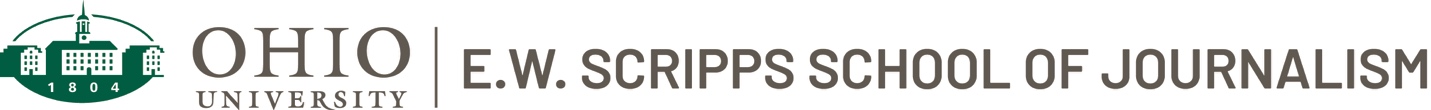 Online Grammar Test and JOUR 2311 Planning to take JOUR 2311 Introduction Multiplatform Reporting and Writing? You’ll first have to pass the School of Journalism’s online grammar test, which is offered through a partnership with the Poynter Institute’s News University. Students who have taken JOUR 1330 Precision Language and passed with a C or higher are exempt and can go directly to the “Registering for JOUR 2311” section at the bottom of this handout.Registering for the Grammar Test Go to the Poynter News University link:  https://www.poynter.org/courses/language-primer-ohio-university-edition/ .  Create an account and register for Language Primer: Basics of Grammar, Punctuation and Word Use (Ohio University edition.   Cost: $12.95  The OU Language Primer consists of two parts: (1) (Ohio University) Language Primer Course and Gradebook (for essays and practice drills) and (2) Ohio University Comprehensive Assessment (the grammar test).If you have any issues accessing the grammar test or taking the exam, contact Poynter News University directly at info@newsu.org.Practicing for the Grammar TestOnce enrolled, click the (Ohio University) Language Primer Course and Gradebook link.  Then click the orange “Start the Language Primer” button for essays, drills and other resources to help you practice your grammar skills before taking the Ohio University Comprehensive Assessment (the grammar test).Caution:  Do not click the Ohio University Comprehensive Assessment link until you are ready to take the grammar test. Clicking this link will be included as one of your three attempts.Taking your Grammar TestLog on to the Poynter News University link:  https://www.poynter.org/courses/language-primer-ohio-university-edition/In the left margin, click the Ohio University Comprehensive Assessment link.You will have 90 minutes to complete the grammar testOnce you start, you need to complete the grammar test in one sitting.  You will not be allowed to stop the exam and come back another time. Once you exit the exam, it is scored and your score will be sent to the School of Journalism.You can take the grammar test (Ohio University Comprehensive Assessment) three times for no extra charge.  If you don’t pass the grammar test with a 75% or higher after three attempts, you will either have to pay for the course again to re-take the test or enroll in JOUR 1330 Precision Language and earn a grade of C or higher in order to meet the JOUR 2311 prerequisite.Registering for J2311 Registration for the JOUR 2311 lecture and a JOUR 2311 lab is by permission only via your MyOHIO Student Center.The School of Journalism will confirm your grammar test score (or confirm your completion of JOUR 1330) and approve (or deny) all permission requests for JOUR 2311.  You will get email confirmation about the status of your request.If approved, you will not officially be enrolled in JOUR 2311 until you finalize your class schedule. If you have not finalized your schedule by the indicated deadline, you could lose your seat in the class.Temporary instructions effective 3/16/2020 in response to Ohio University’s transition to remote instruction during the coronavirus (COVID-19) pandemic.Important:  If you cannot access a website below by clicking directly on the link, then copy/paste the link into your browser to access the site directly.